Минобрнауки РоссииБузулукский гуманитарно-технологический институт (филиал)федерального государственного бюджетного образовательного учреждениявысшего образования«Оренбургский государственный университет»Кафедра педагогического образования Фондоценочных средствпо дисциплине «Методо-ориентированные программные системы»Уровень высшего образованияБАКАЛАВРИАТНаправление подготовки09.03.04 Программная инженерия(код и наименование направления подготовки)Разработка программно-информационных систем (наименование направленности (профиля) образовательной программы)КвалификацияБакалаврФорма обученияЗаочнаяГод набора 2023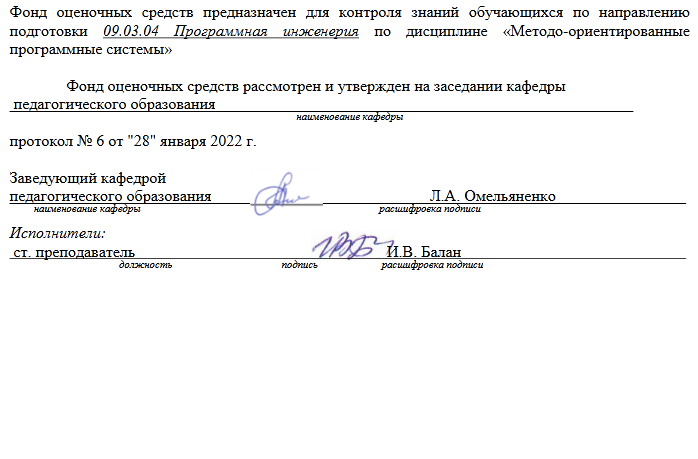 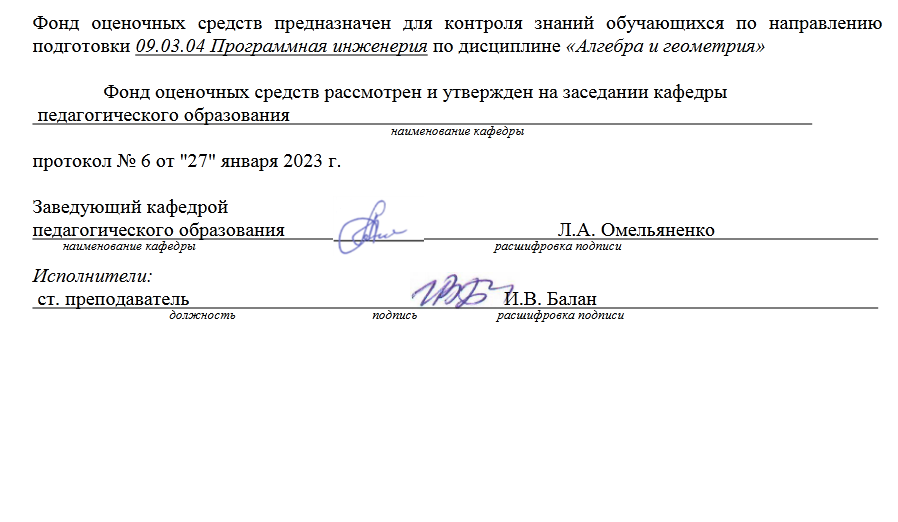 Раздел 1. Перечень компетенций, с указанием этапов их формирования в процессе освоения дисциплиныРаздел 2. Типовые контрольные задания и иные материалы, необходимые для оценки планируемых результатов обучения по дисциплине (оценочные средства). Описание показателей и критериев оценивания компетенций, описание шкал оцениванияБлок А А.0 Фонд тестовых заданий по дисциплине1 При записи комплексного числа i набирается с калькулятора либо вначале задается следующее а) б) в) г) 2 Для того чтобы MathCAD произвел операцию разложения на множители и сокращение дроби выражения , запись действия должна иметь следующий вид:а)  factor б) factor  в) factor  г) factor 
3 Функция mod(a,b) находита) НОК(a,b)б) остаток от деления a на bв) НОД(a,b)г) 4 Функция identity (4) формирует матрицу следующего видаа) б) в) г) 5 Решение систем линейных алгебраических уравнений методом обратной матрицы осуществляется с помощью формулыа) б) в) г) 6 Решая уравнения или системы уравнений с помощью блока given-minerr, решение будета) точноеб) минимальноев) приближенноег) максимальное7 Решая уравнение -9х2+3х+6=0 с помощью функции polyroots (), вектор  имеет вида) б) в) г) 8 Для того чтобы найти третью производную функции х9, то выражение вычисляющее производную будет выглядеть следующим образом:а) б) в) г) 9 Установите соответствиеа) Панель операций математического анализа	1) 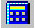 б) Панель равенств и отношений	2) 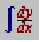 в) Панель вычислений	3) 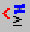 г) Калькулятор	4) 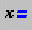 Ответ: а-2, б-4, в-3, г-110 Установите соответствие:а) функция, выполняющая операцию подстановки	1) simplifyб) функция, выполняющая операцию упростить выражение	2) substituteв) функция, выполняющая операцию развернуть (открывает скобки, приводит подобные)	3) factorг) функция, выполняющая операцию разложить на множители	4) expandОтвет: А-2, Б-1, В-4, Г-3А.1 Вопросы для опроса открытого типа (ответ словом, числом):1 Двоичное число заканчивается строчной латинской буквой …Ответ: b2 Заданы следующие параметры ORIGIN:=2 и , тогда элемент матрицы а22=…Ответ: 13 Решая уравнения или системы уравнений с помощью блока given-find , решение будетОтвет: точное4 Введите правильный ответ:  Если задать матрицу , то значением элемента a12 будет…Ответ: 65 Решая систему  методом обратной матрицы, матрица А будет иметь видОтвет: Блок B В.1 Типовые задачи:1 Дана матрица , тогда max(A)=…Ответ: 62 Операция разложения в ряд Тейлора функции , имеет вид, тогда k=…Ответ: 43 Даны матрицы  и  тогда stack (A, B) будет равенОтвет: 4 Введите правильный ответ: Ответ: х5 Введите правильный ответ: a13 и b5, тогда функция mod (а, b)=…Ответ: 3Блок СС.1 Индивидуальные творческие задания (вопрос типа эссе)1 Утверждается, что шарики для подшипников, изготовленные автоматическим станком, имеют средний диаметр 10 мм. Используя односторонний критерий с α=0,05, проверить эту гипотезу, если в выборке из n шариков средний диаметр оказался равным 10,3 мм, а дисперсия известна и равна 1 ммОтвет: нулевую гипотезу можно принять, можно считать что средний диаметр действительно 10 мм.2 По результатам n=7, независимых измерений найдено, что x¯=82,48 мм, а S=0,08 мм. Допустив, что ошибки измерения имеют нормальное распределение проверить на уровне значимости α=0,05 гипотезу H0: σ2=0,01 мм2. против конкурирующей гипотезы H0: σ2=0,005 мм2. В ответе записать разность между фактическим и табличным значениями выборочной характеристикиОтвет: -8,7433 Фирма рассылает рекламные каталоги возможным заказчикам. Как показал опыт, вероятность того, что организация, получившая каталог, закажет рекламируемое изделие, равна 0,08. Фирма разослала 1000 каталогов новой, улучшенной, формы и получила 100 заказов. На уровне значимости 0,05 выяснить, можно ли считать, что новая форма рекламы существенно лучше прежнейОтвет: Новая форма рекламы значимо эффективнее прежней4 Производительность каждого из агрегатов А и В составила (в кг вещества за час работы)
Номер замера 1 2 3 4 5
Агрегат А 14,1 13,1 14,7 13,7 14,0
Агрегат В 14,0 14,5 13,7 12,7 14,1
Можно ли считать производительность агрегатов А и В одинаковой в предложении, что обе выборки получены из нормально распределенных генеральных совокупностей, при уровне значимости a = 0,1?Ответ: задача решается в два этапа: на первом этапе проверяется гипотеза о равенстве дисперсий случайных величин А и В (производительности рассматриваемых агрегатов А и В), на втором этапе проверяется гипотеза о равенстве математических ожиданий тех же случайных величин А и В.5 Пространственные методы улучшения изображенийОтвет: градационные преобразования, видоизменение гистограммы, улучшение на основе арифметико-логических операций, пространственная фильтрацияБлок DВопросы к зачету:Пакеты прикладных программ. Классификация методо-ориентированных систем. Группы систем компьютерной математики. Архитектура методо-ориентированных программных систем. Виды обеспечения: техническое, программное, информационное, математическое, лингвистическое, методическое, организационное. Типовая структура методо-ориентированной программной системыОбработка данных в системе компьютерной математикиОбработка экспериментальных данных: интерполяция, функции регрессииОбработка экспериментальных данных: проверка гипотез, адекватность математической модели, планирование экспериментаСтадии цифровой обработки изображений. Компоненты системы обработки изображенийОписание показателей и критериев оценивания компетенций, описание шкал оцениванияОценивание выполнения практических заданий Оценивание выполнения тестовРаздел 3. Методические материалы, определяющие процедуры оценивания знаний, умений, навыков и (или) опыта деятельности, характеризующих этапы формирования компетенций.Основными этапами формирования компетенций по дисциплине при изучении студентами дисциплины являются последовательное изучение содержательно связанных между собой разделов. В целом по дисциплине оценка «зачтено» ставится в следующих случаях:-  обучаемый демонстрирует самостоятельность в применении знаний, умений и навыков к решению учебных заданий в полном соответствии с образцом, данным преподавателем, по заданиям, решение которых было показано преподавателем, следует считать, что компетенция сформирована, но ее уровень недостаточно высок. - обучаемый способен продемонстрировать самостоятельное применение знаний, умений и навыков при решении заданий, аналогичных тем, которые представлял преподаватель при потенциальном формировании компетенции, подтверждает наличие сформированной компетенции, причем на более высоком уровне. Наличие сформированной компетенции на повышенном уровне самостоятельности со стороны обучаемого при ее практической демонстрации в ходе решения аналогичных заданий следует оценивать как положительное и устойчиво закрепленное в практическом навыке.- обучаемый демонстрирует способность к полной самостоятельности (допускаются консультации с преподавателем по сопутствующим вопросам) в выборе способа решения неизвестных или нестандартных заданий в рамках учебной дисциплины с использованием знаний, умений и навыков, полученных как в ходе освоения данной учебной дисциплины, так и смежных дисциплин, следует считать компетенцию сформированной на высоком уровне.Оценка «незачтено» ставится при неспособности обучаемого самостоятельно продемонстрировать наличие знаний при решении заданий, которые были представлены преподавателем вместе с образцом их решения, отсутствие самостоятельности в применении умения к использованию методов освоения учебной дисциплины и неспособность самостоятельно проявить навык повторения решения поставленной задачи по стандартному образцу свидетельствуют об отсутствии сформированной компетенции. Отсутствие подтверждения наличия сформированности компетенции свидетельствует об отрицательных результатах освоения учебной дисциплины. При оценивании результатов обучения: знания, умения, навыки и/или опыта деятельности (владения) в процессе формирования заявленных компетенций используются различные формы оценочных средств текущего и итогового контроля (промежуточной аттестации). Формируемые компетенцииКод и наименование индикатора достижения компетенцииПланируемые результаты обучения по дисциплине, характеризующие этапы формирования компетенцийВиды оценочных средств/шифр раздела в данном документеПК*-2:Способен использовать методы и инструментальные средства исследования объектов профессиональной деятельностиПК*-2-В-4 Знает основысистемного анализа имоделированияинформационных процессов,методы исследованияопераций; применяет методысистемного анализа,моделирования и исследованияопераций в программныхсредствах поддержки принятиярешенийЗнать:виды обеспечений, структуру основные сервисы и технологии методо-ориентированной программной системы. Блок А  задания репродуктивного уровня Тестовые заданияВопросы для собеседованияПК*-2:Способен использовать методы и инструментальные средства исследования объектов профессиональной деятельностиПК*-2-В-4 Знает основысистемного анализа имоделированияинформационных процессов,методы исследованияопераций; применяет методысистемного анализа,моделирования и исследованияопераций в программныхсредствах поддержки принятиярешенийУметь:использовать методо-ориентированные программные пакеты для проведения исследований объектов профессиональной деятельности.Блок В  задания реконструктивного уровняТиповые задачиПК*-2:Способен использовать методы и инструментальные средства исследования объектов профессиональной деятельностиПК*-2-В-4 Знает основысистемного анализа имоделированияинформационных процессов,методы исследованияопераций; применяет методысистемного анализа,моделирования и исследованияопераций в программныхсредствах поддержки принятиярешенийВладеть:навыками применения методо-ориентированных программных пакетов для проведения исследований объектов профессиональной деятельностиБлок С  задания практико-ориентированного уровня  Задачи4-балльнаяшкалаОтличноХорошоУдовлетворительноНеудовлетворительно100 балльная шкала90-10075-8950-740-49Бинарная шкалаЗачтеноЗачтеноЗачтеноНе зачтено4-балльная шкалаПоказателиКритерииЗачтеноПолнота выполнения практического задания;Своевременность выполнения задания;Последовательность и рациональность выполнения задания;Самостоятельность решения.Задание решено самостоятельно либо с подсказками преподавателя. При этом составлен правильный алгоритм решения задания, в логическом рассуждении и решении нет ошибок либо допущены существенные; правильно сделан выбор формул для решения; есть объяснение решения; допускается, что задание решено нерациональным способом или допущено не более двух несущественных ошибок, получен верный ответ.Не зачтеноПолнота выполнения практического задания;Своевременность выполнения задания;Последовательность и рациональность выполнения задания;Самостоятельность решения.Задание не решено.БинарнаяшкалаПоказателиКритерииЗачтеноПолнота выполнения тестовых заданий;Своевременность выполнения;Правильность ответов на вопросы;Самостоятельность тестирования.Выполнено более 50% заданий предложенного теста.Не зачтеноПолнота выполнения тестовых заданий;Своевременность выполнения;Правильность ответов на вопросы;Самостоятельность тестирования.Выполнено менее 50% заданий предложенного теста.